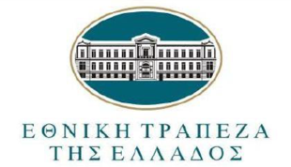 «Η κρίση της πανδημίας του κορωνοϊού (Covid19) αρχίζει να εισέρχεται στη δεύτερη φάση της με το σταδιακό άνοιγμα της οικονομίας. Η φάση αυτή θα είναι ακόμα πιο σύνθετη από την πρώτη, καθώς η αγορά θα δοκιμάσει ένα νέο λειτουργικό μοντέλο. Σε αυτό το περιβάλλον, οι οικονομικοί παράγοντες καλούνται να επωμιστούν σημαντικούς κινδύνους, ενώ οι τράπεζες θα πρέπει να διαδραματίσουν έναν κρίσιμο ρόλο στη στήριξη των πελατών τους.Η Ελλάδα θα επιδιώξει να αξιοποιήσει την επιτυχημένη διαχείριση της υγειονομικής κρίσης και να ανοίξει την οικονομία κατά τους πρώτους καλοκαιρινούς μήνες, δεδομένου του εποχικού της χαρακτήρα. Η ΕΤΕ έχει δεσμευτεί να στηρίζει τους πελάτες Επιχειρηματικής και Λιανικής Τραπεζικής της Τράπεζας ώστε να ανταπεξέλθουν επιτυχώς στην τρέχουσα περίοδο έντονης αβεβαιότητας, παρέχοντας την απαραίτητη ρευστότητα μέσω τόσο της διευκόλυνσης καταβολής οφειλών, όσο και της χρηματοδότησης κεφαλαίου κίνησης, σε συνδυασμό με τη σημαντική δέσμη μέτρων της Κυβέρνησης.Τα πλεονεκτήματα του Ισολογισμού και η στρατηγική ευελιξία της Εθνικής Τράπεζας αποτελούν ισχυρά συγκριτικά πλεονεκτήματα, ιδίως στο πλαίσιο της τρέχουσας κρίσης, με τα αποτελέσματα του Α’ τριμήνου 2020 να επαληθεύουν αυτόν τον ισχυρισμό. Πράγματι, η Εθνική Τράπεζα αντιμετώπισε αποφασιστικά το ζήτημα των προβλέψεων που σχετίζονται με την πανδημία του κορωνοϊού, σχηματίζοντας προβλέψεις για επισφαλείς απαιτήσεις ύψους σχεδόν €0,5 δισ., συμπεριλαμβανομένων 150μ.β. αποκλειστικά για την κρίση του κορωνοϊού, ενισχύοντας με αυτό τον τρόπο την κάλυψη Μη Εξυπηρετούμενων Ανοιγμάτων από σωρευμένες προβλέψεις κατά περίπου 300μ.β. Παρά τη μεγάλη αυτή επιβάρυνση, τα κέρδη μετά φόρων σε επίπεδο Ομίλου ξεπέρασαν τα 400 εκατ. αυτό το τρίμηνο, παρέχοντας περαιτέρω ευελιξία αναφορικά με τη στρατηγική διαχείρισης Μη Εξυπηρετούμενων Ανοιγμάτων, αφήνοντας σημαντικό περιθώριο για διενέργεια προβλέψεων σχετιζόμενων με μη οργανικές ενέργειες, όπως η σχεδιαζόμενη τιτλοποίηση Μη Εξυπηρετούμενων Ανοιγμάτων.Όσον αφορά το μέλλον, παρά την πρωτοφανή αβεβαιότητα, ορισμένα θέματα διαφαίνονται ξεκάθαρα: Πρώτον, η ψηφιακή τραπεζική εξελίσσεται ραγδαία. Δεύτερον, θα εμφανιστεί, μεταξύ άλλων, ένα νέο, πιο αποτελεσματικό λειτουργικό μοντέλο για τις εταιρείες και ειδικότερα τις τράπεζες. Τρίτον, η κρίση θα επιφέρει διαρθρωτικές αλλαγές στην οικονομία, τις οποίες θα αξιοποιήσουν όσοι επιδείξουν τη απαιτούμενη ευελιξία και ικανότητα.Στο πλαίσιο αυτό, η πορεία μετασχηματισμού της ΕΤΕ αποτελεί ένα επιπρόσθετο σημαντικό συγκριτικό πλεονέκτημα. Αυτό επιβεβαιώνεται από τις αλλαγές που έχουν συντελεστεί στην Τράπεζα κατά τα τελευταία 2 χρόνια, καθώς και από την επιτυχή ανταπόκρισή μας στην κρίση των τελευταίων 3 μηνών, καθώς δημιουργήσαμε ένα ασφαλές λειτουργικό μοντέλο εξ αποστάσεως εργασίας, ενώ ταυτόχρονα συνεχίσαμε να εξυπηρετούμε αποτελεσματικά τους πελάτες μας, μεταξύ άλλων, μέσω της ευρείας προσφοράς ψηφιακών δυνατοτήτων εξυπηρέτησης τραπεζικών υπηρεσιών. Η ΕΤΕ θα συνεχίσει να αντιμετωπίζει με επιτυχία τις επερχόμενες προκλήσεις, εκπληρώνοντας τον ιστορικό της ρόλο σε αυτήν την εθνική προσπάθεια.»Αθήνα, 28 Μαΐου 2020Παύλος ΜυλωνάςΔιευθύνων Σύμβουλος ΕΤΕΚύρια Χρηματοοικονομικά Μεγέθη 1 Περιλαμβάνουν μη επαναλαμβανόμενα κέρδη σχετιζόμενα με (α) την αντικατάσταση της Συμφωνίας Ανταλλαγής Επιτοκίων με ΟΕΔ ύψους €65 εκατ. το Α’ τρίμηνο 2019 και (β) την ανταλλαγή τριών υφιστάμενων ΟΕΔ που κατείχε η ΕΤΕ με ένα νέο ΟΕΔ ύψους €515 εκατ. και την πώληση ΟΕΔ στο χαρτοφυλάκιο «διακρατούμενων για την είσπραξη συμβατικών ταμειακών ροών και για ενδεχόμενη πώληση» (HTCS) ύψους €264 εκατ. το Α΄ τρίμηνο 2020 / 2 Εξαιρούν τα έσοδα από χρηματοοικονομικές πράξεις και λοιπά έσοδα ύψους €775 εκατ. και τις προβλέψεις ύψους €416 εκατ. σχετιζόμενες με την πανδημία του κορωνοϊού το Α’ τρίμηνο 2020/ 3 Κόστος Εθελουσίας Εξόδου Προσωπικού (€90 εκατ.), κόστη αναδιάρθρωσης (€3 εκατ.) και λοιπές μη επαναλαμβανόμενες δαπάνες (€2 εκατ.) για το Α’ τρίμηνο 2020, κόστος Εθελουσίας Εξόδου Προσωπικού (€94 εκατ.) και κόστη αναδιάρθρωσης (€7 εκατ.) για το Α’ τρίμηνο 2019, καθώς και κόστος Εθελουσίας Εξόδου Προσωπικού (€1 εκατ.), διακοπή μισθώσεων & λοιπές μη επαναλαμβανόμενες δαπάνες (€25 εκατ.) για το Δ’ τρίμηνο 20191 Η Κατάσταση Χρηματοοικονομικής Θέσης του Ομίλου έχει αναπροσαρμοστεί για τις αποεπενδύσεις της ΕΤΕ σε Κύπρο, Αίγυπτο, Ρουμανία, καθώς και Εθνική Ασφαλιστική, οι οποίες έχουν ταξινομηθεί ως μη κυκλοφορούντα περιουσιακά στοιχεία προοριζόμενα προς πώληση και υποχρεώσεις σχετιζόμενες με μη κυκλοφορούντα περιουσιακά στοιχεία προοριζόμενα προς πώληση / 2 Εξυπηρετούμενα δάνεια = Δάνεια (προ προβλέψεων) - MEA1 Το Α΄ τρίμηνο 2019 το κόστος πιστωτικού κινδύνου υπολογίζεται ως το άθροισμα των προβλέψεων απομείωσης ύψους €416 εκατ. σχετιζόμενων με την πανδημία του κορωνοϊού και των υπολειπόμενων προβλέψεων ύψους €70 εκατ προς το μέσο δανείων μετά προβλέψεων / 2 Το περιθώριο οργανικού κέρδους εξαιρεί τα έσοδα από χρηματοοικονομικές πράξεις και λοιπά έσοδα ύψους €775 εκατ. και τις προβλέψεις ύψους €416 εκατ. σχετιζόμενες με την πανδημία του κορωνοϊού το Α’ τρίμηνο 2020 / 3 Οι δείκτες CET1 περιλαμβάνουν το κέρδος μετά φόρων της περιόδου και το όφελος από τις συμφωνηθείσες αποεπενδύσεις διεθνών θυγατρικών 1 Περιλαμβάνουν μη επαναλαμβανόμενα κέρδη σχετιζόμενα με (α) την αντικατάσταση της Συμφωνίας Ανταλλαγής Επιτοκίων με ΟΕΔ ύψους €65 εκατ. το Α’ τρίμηνο 2019 και (β) την ανταλλαγή τριών υφιστάμενων ΟΕΔ που κατείχε η ΕΤΕ με ένα νέο ΟΕΔ ύψους €515 εκατ. και την πώληση ΟΕΔ στο χαρτοφυλάκιο «διακρατούμενων για την είσπραξη συμβατικών ταμειακών ροών και για ενδεχόμενη πώληση» (HTCS) ύψους €264 εκατ. το Α΄ τρίμηνο 2020 / 2 Εξαιρούν τα έσοδα από χρηματοοικονομικές πράξεις και λοιπά έσοδα ύψους €775 εκατ. και τις προβλέψεις ύψους €416 εκατ. σχετιζόμενες με την πανδημία του κορωνοϊού το Α’ τρίμηνο 2020/ 3 Κόστος Εθελουσίας Εξόδου Προσωπικού (€90 εκατ.), κόστη αναδιάρθρωσης (€3 εκατ.) και λοιπές μη επαναλαμβανόμενες δαπάνες (€2 εκατ.) για το Α’ τρίμηνο 2020, κόστος Εθελουσίας Εξόδου Προσωπικού (€94 εκατ.) και κόστη αναδιάρθρωσης (€7 εκατ.) για το Α’ τρίμηνο 2019, καθώς και κόστος Εθελουσίας Εξόδου Προσωπικού (€1 εκατ.), διακοπή μισθώσεων & λοιπές μη επαναλαμβανόμενες δαπάνες (€25 εκατ.) για το Δ’ τρίμηνο 20191Οι διεθνείς (συνεχιζόμενες) δραστηριότητες περιλαμβάνουν τις δραστηριότητες του Ομίλου στη Βόρεια Μακεδονία (Stopanska) και Μάλτα (NBG Malta) ΚερδοφορίαΕλλάδαΤα κέρδη μετά από φόρους από συνεχιζόμενες δραστηριότητες ανήλθαν σε €404 εκατ. το Α’ τρίμηνο 2020 από €127 εκατ. Α’ τρίμηνο 2019 (€2 εκατ. Δ’ τρίμηνο 2019), εξαιρουμένου του κόστους Εθελουσίας Εξόδου Προσωπικού (€90 εκατ.), της δαπάνης για το ΛΕΠΕΤΕ (€10 εκατ.), καθώς και του κόστους αναδιάρθρωσης και λοιπών μη επαναλαμβανόμενων δαπανών (€5 εκατ.). Τα κέρδη μετά φόρων από διακοπείσες δραστηριότητες διαμορφώθηκαν σε €4 εκατ. το Α’ τρίμηνο 2020 έναντι ζημιών ύψους €408 εκατ. το Δ’ τρίμηνο 2019, οι οποίες ενσωμάτωναν την πρόβλεψη για την Εθνική Ασφαλιστική.Τα λειτουργικά κέρδη ανήλθαν σε €418 εκατ. το Α’ τρίμηνο 2020 από €136 εκατ. το Α’ τρίμηνο 2019 και έναντι οριακών κερδών το Δ’ τρίμηνο 2019, αντικατοπτρίζοντας τη σταθεροποίηση των οργανικών κερδών προ προβλέψεων σε σχέση με το προηγούμενο τρίμηνο και τα υψηλά κέρδη από χρηματοοικονομικές πράξεις, επωφελούμενα από την ανταλλαγή και πώληση ΟΕΔ κατά τη διάρκεια του Α’ τριμήνου 2020 ύψους €779 εκατ., τα οποία απορρόφησαν την αύξηση των συνολικών προβλέψεων για επισφαλείς απαιτήσεις για τη αναμενόμενη επίπτωση της πανδημίας του κορωνοϊού. Τα καθαρά έσοδα από τόκους διαμορφώθηκαν σε €262 εκατ. το Α’ τρίμηνο 2020 από €274 εκατ. το Α’ τρίμηνο 2019 (-4,4% σε ετήσια βάση), κυρίως ως αποτέλεσμα της σημαντικής αποκλιμάκωσης ΜΕΑ κατά €4,7 δισ. το 2019, καθώς και της πώλησης χρεογράφων κατά τα προηγούμενα τρίμηνα και του υψηλότερου κόστους χρηματοδότησης, λόγω της έκδοσης τίτλων μειωμένης εξασφάλισης Tier II τον Ιούλιο 2019. Το καθαρό επιτοκιακό περιθώριο μειώθηκε κατά 31μ.β. σε ετήσια βάση και διαμορφώθηκε σε 231μ.β., αντανακλώντας την ανταλλαγή και πώληση ΟΕΔ, το κόστος των τίτλων μειωμένης εξασφάλισης Tier II, καθώς και την αύξηση των ταμειακών διαθεσίμων κατά €3,1 δισ. σε ετήσια βάση. Σε σχέση με το Δ’ τρίμηνο 2019, τα καθαρά έσοδα από τόκους μειώθηκαν κατά 3,4%. Ύστερα από ένα εποχικά ισχυρό Δ’ τρίμηνο 2019, τα καθαρά έσοδα από προμήθειες διαμορφώθηκαν σε €63 εκατ. το Α’ τρίμηνο 2020, σημειώνοντας αύξηση ύψους 13,3% σε ετήσια βάση, ως αποτέλεσμα της ισχυρής ανάκαμψης των εσόδων από προμήθειες Λιανικής Τραπεζικής (+25,0% σε ετήσια βάση), αντανακλώντας την ενίσχυση των προμηθειών από κάρτες (+64,2% σε ετήσια βάση) και υπηρεσίες διαμεσολάβησης (+25,9% σε ετήσια βάση). Τα κέρδη από χρηματοοικονομικές πράξεις διαμορφώθηκαν σε €788 εκατ. το Α’ τρίμηνο 2020, ενσωματώνοντας υψηλά μη επαναλαμβανόμενα κέρδη σχετιζόμενα με την ανταλλαγή τριών υφιστάμενων ΟΕΔ που κατείχε η ΕΤΕ με ένα νέο ΟΕΔ (€515 εκατ.), καθώς και την πώληση ΟΕΔ στο χαρτοφυλάκιο «διακρατούμενων για την είσπραξη συμβατικών ταμειακών ροών και για ενδεχόμενη πώληση» (€264 εκατ.) κατά τη διάρκεια του τρίμηνου. Οι λειτουργικές δαπάνες ανήλθαν σε €197 εκατ. το Α’ τρίμηνο 2020 από €194 εκατ. το Α’ τρίμηνο 2019, ως αποτέλεσμα της περιστολής τόσο των δαπανών προσωπικού (-8,2% σε ετήσια βάση), όσο και των γενικών διοικητικών και λοιπών λειτουργικών εξόδων (-1,6% σε ετήσια βάση), με την αύξηση των αποσβέσεων (+65,9% ή €15 εκατ. σε ετήσια βάση) να αντανακλά την αρνητική επίπτωση από τη μετάβαση στο ΔΠΧΑ 16 σε συνδυασμό με την πώληση του μειοψηφικού ποσοστού της ΕΤΕ στην ΠΑΝΓΑΙΑ (νυν «Prodea») στα μέσα του 2019. Η αποκλιμάκωση των δαπανών προσωπικού αντανακλά μέρος της θετικής επίπτωσης από την επιτυχή ολοκλήρωση του Προγράμματος Εθελουσίας Εξόδου Προσωπικού το Φεβρουάριο 2020 (συμμετοχή περίπου 800 εργαζομένων το 2019 και επιπλέον 300 εργαζομένων κατά το Α’ τρίμηνο 2020). Η Τράπεζα σχημάτισε το Α’ τρίμηνο 2020 πρόβλεψη για νέο Πρόγραμμα Εθελουσίας Εξόδου Προσωπικού ύψους €90 εκατ. Σε επίπεδο τριμήνου, οι δαπάνες προσωπικού μειώθηκαν κατά 7,2% σε σχέση με το Δ’ τρίμηνο 2019, αντανακλώντας τη μείωση των γενικών διοικητικών και λοιπών λειτουργικών εξόδων για λόγους εποχικότητας (-19,8% σε τριμηνιαία βάση). Οι δαπάνες προσωπικού μειώθηκαν κατά 3,4% σε τριμηνιαία βάση. Οι προβλέψεις για επισφαλείς απαιτήσεις διαμορφώθηκαν σε €486 εκατ. το Α’ τρίμηνο 2020 έναντι €100 εκατ. το Α’ τρίμηνο 2019 (€107 εκατ. το Δ’ τρίμηνο 2019), ενσωματώνοντας τη συνολική αύξηση των προβλέψεων λόγω του κορωνοϊού, όπως αναφέρθηκε. Οι σχετικές προβλέψεις ανήλθαν σε €416 εκατ., ήτοι 150μ.β. επί του μέσου όρου δανείων μετά προβλέψεων (μη ετησιοποιημένες). Το κόστος πιστωτικού κινδύνου διαμορφώθηκε σε 100μ.β. το Α’ τρίμηνο 2020, εξαιρουμένων των προβλέψεων σχετιζόμενων με τις εκτιμώμενες επισφαλείς απαιτήσεις, ως απόρροια της οικονομικής κρίσης του κορωνοϊού1.  Διεθνείς δραστηριότητες:Στις διεθνείς δραστηριότητες, ο Όμιλος παρουσίασε κέρδη μετά από φόρους από συνεχιζόμενες δραστηριότητες ύψους €5 εκατ. το Α’ τρίμηνο 2020, αμετάβλητα σε σχέση με το Α’ τρίμηνο 2019.Ποιότητα Δανειακού ΧαρτοφυλακίουΗ μείωση των ΜΕΑ συνεχίστηκε κατά το Α’ τρίμηνο 2020, με τα ΜΕΑ σε επίπεδο Τράπεζας να μειώνονται κατά €0,2 δισ. σε τριμηνιαία βάση σε €10,4 δισ., αντανακλώντας οργανικές ενέργειες. O δείκτης ΜΕΑ στην Ελλάδα μειώθηκε κατά περίπου 40μ.β. σε τριμηνιαία βάση και 730μ.β. σε ετήσια βάση, σε 31,8% το Α’ τρίμηνο 2020. Ο δείκτη κάλυψης ΜΕΑ από σωρευμένες προβλέψεις διαμορφώθηκε σε 56,0% από 53,2% το Δ’ τρίμηνο 2019, αυξημένος κατά 280μ.β. σε τριμηνιαία βάση. Οι καθαρές εισροές ΜΕΑ αυξήθηκαν σε σχέση με το Δ’ τρίμηνο 2019, καθώς η βελτίωση των ροών κατά τους δύο πρώτους μήνες του έτους αναστράφηκε μερικώς τον Μάρτιο, αντανακλώντας την αβεβαιότητα λόγω της πανδημίας του κορωνοϊού. Η εφαρμογή μέτρων διευκόλυνσης καταβολής οφειλών αναμένεται να έχει θετικά οφέλη με αναδρομική ισχύ.Στις διεθνείς δραστηριότητες, ο δείκτης ΜΕΑ διαμορφώθηκε σε 9,3% το Α’ τρίμηνο 2020, με τον αντίστοιχο δείκτη κάλυψης από σωρευμένες προβλέψεις να ανέρχεται σε 73,1%.Μεταβολή ΜΕΑ στην Ελλάδα (€ δισ.)  Κεφαλαιακή ΕπάρκειαΛαμβάνοντας υπόψη τα αποτελέσματα του Α’ τριμήνου 2020, ο δείκτης CET1 διαμορφώνεται σε 15,5%, με το Συνολικό Δείκτη Κεφαλαιακής Επάρκειας να ανέρχεται σε 16,4%5, υπερβαίνοντας τις προσαρμοσμένες για την πανδημία του κορωνοϊού κεφαλαιακές απαιτήσεις για το 2020. Οι δείκτες κεφαλαιακής επάρκειας ενσωματώνουν την αρνητική επίπτωση από τη συνολική αύξηση των προβλέψεων απομείωσης, ως αποτέλεσμα της πανδημίας του κορωνοϊού (113 μ.β. επί των Σταθμισμένων Στοιχείων Ενεργητικού), καθώς από την εφαρμογή των εποπτικών μεταβατικών ρυθμίσεων για την επίδραση του ΔΠΧΑ 9 (41μ.β.) για το 2020. Ενσωματώνοντας την πλήρη επίδραση του ΔΠΧΑ 9, ο δείκτης CET1 διαμορφώνεται σε 12,6%5, μειωμένος κατά 14μ.β. σε σχέση με το τέλος έτους 2019.Μεταβολή στο Δείκτη Κεφαλαίου Κοινών Μετοχών Κατηγορίας 1 (CET1) το A’ τρίμηνο 2020ΡευστότηταΣε επίπεδο έτους, οι καταθέσεις του Ομίλου αυξήθηκαν κατά 6,7% σε σχέση με το Α΄ τρίμηνο 2019 και κατά 3,9% σε τριμηνιαία βάση, αντανακλώντας εισροές καταθέσεων ύψους €2,8 δισ. στην Ελλάδα. Στην Ελλάδα, οι καταθέσεις ανήλθαν σε €44,0 δισ., αντικατοπτρίζοντας εισροές καταθέσεων ύψους €1,7 δισ. σε σχέση με το προηγούμενο τρίμηνο, ως αποτέλεσμα των αυξημένων εισροών κρατικών καταθέσεων, με τις καταθέσεις ιδιωτών να διατηρούν τη θετική τους τάση. Οι καταθέσεις στις διεθνείς δραστηριότητες μειώθηκαν κατά 0,7% σε τριμηνιαία βάση, σε €1,4 δισ. Αντανακλώντας τη συνεχή ανατιμολόγηση των προθεσμιακών καταθέσεων, τα επιτόκια των καταθέσεων προθεσμίας μειώθηκαν κατά 12μ.β. σε τριμηνιαία βάση σε 52μ.β., με την νέα παραγωγή να διαμορφώνεται σε 31μ.β.Ως αποτέλεσμα, ο δείκτης Δανείων προς Καταθέσεις διαμορφώθηκε σε 63% στην Ελλάδα και σε 64% σε επίπεδο Ομίλου.Η χρηματοδότηση από το Ευρωσύστημα ανήλθε σε €5,0 δισ. το Μάιο 2020 από €3.4 δισ. το Α’ τρίμηνο 2020 και €2,25 δισ. το Δ’ τρίμηνο 2019, με τη χρηματοδότηση στη διατραπεζική αγορά να διαμορφώνεται σε €0,9 δισ. Το κόστος χρηματοδότησης της ΕΤΕ διαμορφώνεται σε επίπεδα κάτω των 30μ.β, επωφελούμενο από την ανατιμολόγηση των καταθέσεων προθεσμίας, καθώς και από την παροχή ρευστότητας χαμηλού κόστους από την ΕΚΤ. Επιπλέον, η Τράπεζα διατηρεί ένα ισχυρό απόθεμα ρευστότητας ύψους €10,5 δισ. Οι δείκτες LCR και NSFR διατηρούνται σε πολύ υψηλά επίπεδα πλέον του 100%, υπερβαίνοντας κατά πολύ το ελάχιστο εποπτικό όριο. Χρηματοδότηση από το Ευρωσύστημα (€ δισ.) Εγχώριες ροές καταθέσεων (€ δισ.)Ορισμός των Χρηματοοικονομικών Στοιχείων και των Δεικτών που ΧρησιμοποιήθηκανTo παρόν Δελτίο Τύπου των Αποτελεσμάτων του Α’ τριμήνου 2020 περιλαμβάνει χρηματοοικονομικές αναφορές και μεγέθη όπως προέρχονται από τις χρηματοοικονομικές καταστάσεις του Ομίλου και της Τράπεζας για την περίοδο που έληξε 31 Μαρτίου 2020 και της χρήσης που έληξε 31 Δεκεμβρίου 2019, οι οποίες έχουν συνταχθεί με βάση το Διεθνές Λογιστικό Πρότυπο 34 («Ενδιάμεσες Οικονομικές Καταστάσεις») και με τα Διεθνή Πρότυπα Χρηματοοικονομικής Αναφοράς («ΔΠΧΑ»), όπως αυτά έχουν υιοθετηθεί από την Ευρωπαϊκή Ένωση («ΕΕ»).. Επίσης, περιλαμβάνει χρηματοοικονομικές πληροφορίες οι οποίες αντλούνται από την κανονική ροή των συστημάτων χρηματοοικονομικής και διοικητικής πληροφόρησης, όπως αυτές κατηγοριοποιούνται σε ξένες και εγχώριες δραστηριότητες βάσει της χώρας προέλευσης των χρηματοοικονομικών καταστάσεων των εταιρειών του Ομίλου.Επιπρόσθετα, περιλαμβάνει αναφορές σε συγκεκριμένα μεγέθη τα οποία δεν ορίζονται από τα ΔΠΧΑ, και συγκεκριμένα αναφέρονται σε «κέρδη / (ζημίες) προ προβλέψεων», «καθαρό επιτοκιακό περιθώριο» και άλλα, όπως διατυπώνονται ανωτέρω. Αυτά είναι εκτός πλαισίου ΔΠΧΑ χρηματοοικονομικά μεγέθη. Ένα μη οριζόμενο από τα ΔΠΧΑ κονδύλι μετρά την ιστορική ή μελλοντική χρηματοοικονομική επίδοση, χρηματοοικονομική θέση ή τις ταμιακές ροές, και περιλαμβάνει ή εξαιρεί ποσά τα οποία δεν προβλέπονται από τα ΔΠΧΑ. Ο Όμιλος πιστεύει ότι τα μη οριζόμενα από τα ΔΠΧΑ κονδύλια παρουσιάζουν μια πιο ουσιαστική ανάλυση της χρηματοοικονομικής του κατάστασης και των αποτελεσμάτων των εργασιών του. Ωστόσο, τα μη οριζόμενα από τα ΔΠΧΑ κονδύλια δεν αποτελούν υποκατάστατο των ΔΠΧΑ. ΑΠΟΠΟΙΗΣΗΣ ΕΥΘΥΝΗΣΟι πληροφορίες, οι δηλώσεις και οι γνώμες που παρατίθενται στο παρών Δελτίο Τύπου Αποτελεσμάτων Α’ τριμήνου 2020 και η συνοδευτική συζήτηση (το «Δελτίο Τύπου») έχουν παρασχεθεί από την Εθνική Τράπεζα της Ελλάδας Α.Ε. (η «Τράπεζα») (μαζί με τις ενοποιούμενες θυγατρικές της (o «Όμιλος»)). Εξυπηρετούν αποκλειστικά ενημερωτικούς σκοπούς και δεν θα πρέπει να θεωρούνται ως συμβουλή ή σύσταση προς τους επενδυτές ή τους δυνητικούς επενδυτές σε σχέση με την κατοχή, την αγορά ή την πώληση κινητών αξιών ή άλλων χρηματοπιστωτικών προϊόντων ή μέσων, και δεν λαμβάνουν υπόψη συγκεκριμένους επενδυτικούς στόχους, οικονομική κατάσταση ή ανάγκες. Δεν συνιστούν έρευνα στον τομέα των επενδύσεων, επιβεβαίωση συναλλαγής ή για προσφορά ή πρόσκληση για αγορά/πώληση οποιωνδήποτε χρηματοπιστωτικών μέσων. Ακρίβεια Πληροφοριών και Περιορισμός ΕυθύνηςΜολονότι έχει ληφθεί εύλογη επιμέλεια για να διασφαλιστεί ότι το περιεχόμενό του Δελτίου Τύπου είναι αληθές και ακριβές, δεν παρέχονται δηλώσεις ή εγγυήσεις, ρητές ή σιωπηρές, όσον αφορά την ακρίβεια ή την πληρότητα των πληροφοριών που περιλαμβάνονται στο Δελτίο Τύπου. Στον μέγιστο βαθμό που επιτρέπεται από το νόμο, σε καμία περίπτωση η Τράπεζα, ή οποιαδήποτε από τις θυγατρικές της, οι μέτοχοι, οι συνδεδεμένες εταιρείες, οι εκπρόσωποι, οι διευθυντές, τα στελέχη, οι υπάλληλοι, οι σύμβουλοι ή οι αντιπρόσωποι δεν ευθύνονται για οποιαδήποτε άμεση, έμμεση ή επακόλουθη ζημία ή διαφυγόν κέρδος που τυχόν θα προκύψει από τη χρήση του Δελτίου Τύπου, το περιεχόμενό του (συμπεριλαμβανομένων των εσωτερικών οικονομικών μοντέλων), τις παραλείψεις της, την εξάρτηση από τις πληροφορίες που περιέχονται σε αυτό, ή τις απόψεις που διατυπώνονται σε σχέση με αυτό ή άλλως που προκύπτουν σε σχέση με αυτό. Οι πληροφορίες που εμπεριέχονται στο Δελτίο Τύπου δεν έχουν επαληθευτεί από ανεξάρτητο τρίτο μέρος.Οι παραλήπτες του Δελτίου Τύπου δεν θα πρέπει να ερμηνεύσουν το περιεχόμενό του, ή οποιαδήποτε προηγούμενη ή μεταγενέστερη επικοινωνία από ή με την Τράπεζα ή τους εκπροσώπους της, ως χρηματοοικονομική, επενδυτική, νομική, φορολογική, επιχειρηματική ή άλλη επαγγελματική συμβουλή. Επιπρόσθετα, το Δελτίο Τύπου δεν θεωρείται ότι είναι εξαντλητικό ή περιέχει όλες τις πληροφορίες που ενδεχομένως απαιτούνται για την πλήρη ανάλυση της Τράπεζας. Οι παραλήπτες του Δελτίου Τύπου θα πρέπει να απευθύνονται στους δικούς τους συμβούλους καθώς και να πραγματοποιούν έκαστος τις δικές τους αξιολογήσεις σε σχέση με την Τράπεζα και την καταλληλότητα και την επάρκεια των πληροφοριών. Το Δελτίο Τύπου περιλαμβάνει αναφορές σε συγκεκριμένα χρηματοοικονομικά μεγέθη, τα οποία δεν ορίζονται από τα ΔΠΧΑ. Τα εν λόγω μεγέθη παρουσιάζονται στην ενότητα «Ορισμός των χρηματοοικονομικών στοιχείων και των δεικτών που χρησιμοποιήθηκαν» (“Definition of financial data, ratios used and alternative performance measures”) και ενδέχεται να μην είναι συγκρίσιμα με εκείνα έτερων πιστωτικών ιδρυμάτων. Η αναφορά στα εν λόγω μεγέθη, τα οποία δεν ορίζονται από τα ΔΠΧΑ, θα πρέπει να λαμβάνει υπόψη και τα χρηματοοικονομικά μεγέθη κατά τα ΔΠΧΑ, χωρίς να θεωρείται ωστόσο ότι υποκαθιστούν καθ’ οποιονδήποτε τρόπο τα αποτελέσματα που παρουσιάζονται σύμφωνα με τα ΔΠΧΑ.Λόγω στρογγυλοποίησης, τα σύνολα των αριθμών που παρουσιάζονται στο σύνολο του Δελτίου Τύπου ενδέχεται να μην αθροίζονται στο ακέραιο και τα ποσοστά ενδέχεται να μην αντικατοπτρίζουν με ακρίβεια τις απόλυτες τιμές. Δηλώσεις σχετικά με το μέλλον (Forward Looking Statements)Το Δελτίο Τύπου περιέχει δηλώσεις σχετικά με το μέλλον (forward-looking statements) που αφορούν την πρόθεση της Διοίκησης, τις πεποιθήσεις ή τις σημερινές προσδοκίες σχετικά, μεταξύ άλλων, με τις δραστηριότητες και τις λειτουργίες της Τράπεζας, τις συνθήκες της αγοράς, τα αποτελέσματα της λειτουργίας και τη χρηματοοικονομική κατάσταση, την κεφαλαιακή επάρκεια, τις πρακτικές διαχείρισης κινδύνων, τη ρευστότητα, τις προοπτικές, την ανάπτυξη και τις στρατηγικές («δηλώσεις σχετικά με το μέλλον»). Οι δηλώσεις σχετικά με το μέλλον αφορούν μελλοντικές περιστάσεις και αποτελέσματα και άλλες δηλώσεις που δεν αποτελούν ιστορικά γεγονότα και ορισμένες φορές προσδιορίζονται από τους όρους «ενδεχομένως», «θα», «πιστεύει», «αναμένει», «προβλέπει», «σκοπεύει», «προβάλει», «σχεδιάζει», «εκτιμά», «στοχεύει», «διαβλέπει», «προσδοκά», «στοχοθετεί», «θα επιθυμούσε», «θα μπορούσε» ή παρόμοιες εκφράσεις ή τα αρνητικά αυτών.Οι δηλώσεις σχετικά με το μέλλον αντικατοπτρίζουν τις γνώσεις και τις πληροφορίες που είναι διαθέσιμες κατά την ημερομηνία του Δελτίου Τύπου και υπόκεινται σε εγγενείς αβεβαιότητες και σε ποικίλες παραδοχές, είτε αυτές αναφέρονται ρητά στο Δελτίο Τύπου είτε όχι. Μολονότι οι δηλώσεις σχετικά με το μέλλον που περιλαμβάνονται στο Δελτίο Τύπου βασίζονται σε, κατά την πεποίθηση της Διοίκησης της Τράπεζας, λογικές παραδοχές, δεδομένου ότι οι παραδοχές αυτές υπόκεινται εγγενώς σε σημαντικές αβεβαιότητες και αλληλεξαρτήσεις που είναι δύσκολο ή αδύνατο να προβλεφθούν και κείνται εκτός του ελέγχου της Τράπεζας, δεν μπορεί να παρασχεθεί διαβεβαίωση ότι η Τράπεζα θα επιτύχει ή θα εκπληρώσει αυτές τις προσδοκίες, πεποιθήσεις ή προβλέψεις. Ειδικότερα, η εξάπλωση του ιού Cοvid-19, και το πιο σημαντικό, η ταχεία εξάπλωση της πανδημίας σε παγκόσμιο επίπεδο, αναμένεται τώρα να επηρεάσει αρνητικά την οικονομική δραστηριότητα σε παγκόσμιο επίπεδο. Η εξέλιξη της νόσου και ο οικονομικός της αντίκτυπος παραμένουν εξαιρετικά αβέβαια. Ως εκ τούτου, η εξάπλωση αυτή αποτελεί έναν άλλο παράγοντα που θα μπορούσε να προκαλέσει σημαντικές διαφορές μεταξύ των πραγματικών αποτελεσμάτων και εκείνων που περιλαμβάνονται στις δηλώσεις σχετικά με το μέλλον. Οι δηλώσεις σχετικά με το μέλλον παρέχονται μόνο για επεξηγηματικούς σκοπούς και δεν προορίζονται και δεν πρέπει να θεωρούνται ως εγγύηση, διαβεβαίωση, πρόβλεψη ή οριστική δήλωση πραγματικών γεγονότων ή πιθανοτήτων.Τα πραγματικά αποτελέσματα της Τράπεζας ενδέχεται να διαφέρουν σημαντικά από τα αναφερόμενα στις δηλώσεις σχετικά με το μέλλον. Ορισμένοι σημαντικοί παράγοντες που θα μπορούσαν να διαφοροποιήσουν τα πραγματικά αποτελέσματα από τα αναφερόμενα στις δηλώσεις σχετικά με το μέλλον θα μπορούσαν να περιλαμβάνουν, μεταξύ άλλων, αλλαγές στις εγχώριες και ξένες επιχειρήσεις, στην αγορά, σε χρηματοοικονομικές, πολιτικές και νομικές συνθήκες, συμπεριλαμβανομένων των ρυθμιστικών αλλαγών του κλάδου, δυσμενείς αποφάσεις από εγχώριες ή διεθνείς ρυθμιστικές και εποπτικές αρχές, τον αντίκτυπο της μείωσης του μεγέθους της αγοράς, την ικανότητα διατήρησης των αξιολογήσεων πιστοληπτικής ικανότητας, τους κεφαλαιακούς πόρους και τις κεφαλαιακές δαπάνες, τις δυσμενείς δικαστικές εκβάσεις, την επίδραση του Covid19 και την επίδραση τούτων στη χρηματοοικονομική κατάσταση του Ομίλου.Δεν μπορεί να υπάρξει διαβεβαίωση ότι οιεσδήποτε δηλώσεις σχετικά με το μέλλον θα πραγματοποιηθούν, και η Τράπεζα ρητά αποποιείται οποιαδήποτε υποχρέωση ή δέσμευση για την επικαιροποίηση ή αναθεώρηση πληροφοριών σε οποιαδήποτε δήλωση σχετικά με το μέλλον ώστε να αντικατοπτρίζει τυχόν αλλαγές στις προσδοκίες της Τράπεζας σε σχέση με αυτές ή τυχόν αλλαγές στα γεγονότα, τις συνθήκες ή τις περιστάσεις στις οποίες βασίζεται οποιαδήποτε δήλωση σχετικά με το μέλλον. Ως εκ τούτου, εφιστάται η προσοχή του αναγνώστη να μη βασίζεται υπέρ το δέον στις δηλώσεις σχετικά με το μέλλον.Μη επικαιροποίησηΕκτός εάν ορίζεται διαφορετικά, όλες οι πληροφορίες στο Δελτίο Τύπου φέρουν ημερομηνία αναφοράς την ημερομηνία του Δελτίου Τύπου. Ούτε η παράδοση του Δελτίου Τύπου, ούτε οποιαδήποτε άλλη επικοινωνία με τους παραλήπτες του, υπό οποιαδήποτε συνθήκη, θα πρέπει να οδηγεί στο συμπέρασμα ότι δεν έχει υπάρξει καμία αλλαγή στα θέματα της Τράπεζας από την ημερομηνία αυτή. Εκτός εάν αναφέρεται διαφορετικά στο παρόν, η Τράπεζα δεν σκοπεύει, ούτε θα αναλάβει υποχρέωση, να επικαιροποιήσει το Δελτίο Τύπου ή οποιαδήποτε από τις πληροφορίες που περιλαμβάνονται σε αυτό.Το Δελτίο Τύπου υπόκειται στο ελληνικό δίκαιο, και κάθε διαφορά που ανακύπτει σε σχέση με το Δελτίο Τύπου υπόκειται στην αποκλειστική δικαιοδοσία των Δικαστηρίων της Αθήνας. € εκατ.Α‘ τρίμηνο 2020Α‘ τρίμηνο 2019Δ (%)Δ‘ τρίμηνο 2019 Δ (%)Καθαρά έσοδα από τόκους277290-4%288-4%Καθαρά έσοδα από προμήθειες6659+12%71-7%Οργανικά έσοδα343349-2%359-4%Έσοδα από χρηματοοικονομικές πράξεις και λοιπά έσοδα1775100>100%(17)--Καθαρά λειτουργικά έσοδα 1,119448>100%342>100%Λειτουργικές δαπάνες(207)(203)+2%(221)-7%Οργανικά κέρδη / (ζημίες) προ προβλέψεων 137145-6%138-1%Κέρδη / (ζημίες) προ προβλέψεων912245>100%120>100%Προβλέψεις για επισφαλή δάνεια(486)(103)>100%(105)>100%Λειτουργικά κέρδη / (ζημίες)426142>100%16>100%Οργανικά κέρδη / (ζημίες) 672 43 +56%33 >100%Λοιπές προβλέψεις(12)(8)+65%4--Κέρδη / (ζημίες) προ φόρων413135>100%20>100%Φόροι (4)(4)+26%(2)+91%Κέρδη / (ζημίες) μετά φόρων (συνεχιζόμενες δραστ/τητες)409131>100%18>100%Κέρδη / (ζημίες) μετά φόρων (διακοπείσες δραστηριότητες)121-95%(571)--ΛΕΠΕΤΕ(10)---(54)-81%Κόστος Εθελουσίας, κόστη αναδιάρθρωσης κ λοιπά έκτακτα κόστη3(95)(101)-6%(26)>100%Δικαιώματα μειοψηφίας(1)(10)-95%(0)--Κέρδη / (ζημίες) μετά φόρων περιόδου30441>100%(633)>100%€ εκατ.Α‘ τρίμηνο 2020Δ‘ τρίμηνο 2019Γ‘ τρίμηνο 2019Β‘ τρίμηνο 2019Α‘ τρίμηνο 2019Σύνολο Ενεργητικού 69.16864.24865.82865.13164.217Δάνεια (προ προβλέψεων)34.87134.93835.32137.17738.483Σωρευμένες προβλέψεις (5.958)(5.757)(6.351)(7.376)(8.566)Δάνεια (μετά προβλέψεων)28.91329.18128.97029.80129.917Εξυπηρετούμενα δάνεια224.10524.00223.47123.80823.707Χαρτοφυλάκιο επενδύσεων 11.5379.3528.99310.1549.123Καταθέσεις45.36443.64842.80942.94342.500Ίδια κεφάλαια 5.1405.2595.8805.5505.078Ενσώματα Ίδια κεφάλαια4.9275.0585.7045.3904.933Α‘ τρίμηνο 2020Δ‘ τρίμηνο 2019Γ‘ τρίμηνο 2019Β‘ τρίμηνο 2019Α‘ τρίμηνο 2019ΡευστότηταΔάνεια (μετά προβλέψεων) προς καταθέσεις 64%67%68%69%70%Δείκτης Κάλυψης Ρευστότητας (LCR)171%207%198%171%151%ΚερδοφορίαΚαθαρό επιτοκιακό περιθώριο (μ.β.)234259270277264Δείκτης κόστους προς οργανικά έσοδα 60%62%59%55%58%Περιθώριο οργανικών κερδών προ προβλέψεων (μ.β.)188190205222194Kόστος πιστωτικού κινδύνου (μ.β.)240114481132137Περιθώριο οργανικού κέρδους (μ.β.)922461249057Ποιότητα δανειακού χαρτοφυλακίουΔείκτης Μη Εξυπηρετούμενων Ανοιγμάτων30,9%31,3%33,5%36,0%38,4%Δείκτης κάλυψης Μη Εξυπηρετούμενων Ανοιγμάτων56,2%53,4%54,5%55,9%58,7%Κεφαλαιακή επάρκειαΔείκτης CET1 15,6%316,2%316,8%316,0%315,7%Δείκτης CET1FL12,8%312,9%313,4%312,6%312,7%Σταθμισμένα στοιχεία ενεργητικού (€ δισ.)36,5336,9337,0337,4335,1€ εκατ.Α‘ τρίμηνο 2020 Α‘ τρίμηνο 2019 Δ (%)Δ‘ τρίμηνο 2019 Δ (%)Καθαρά έσοδα από τόκους262 274 -4.4%271 -3.4%Καθαρά έσοδα από προμήθειες63 56 13%68 -7%Οργανικά έσοδα325 330 -1%339 -4%Έσοδα από χρηματοοικονομικές πράξεις και λοιπά έσοδα1775 100 >100%(20) --Καθαρά λειτουργικά έσοδα 1,100 430 >100%320 >100%Λειτουργικές δαπάνες(197) (194) 2%(213) -7%Οργανικά κέρδη / (ζημίες) προ προβλέψεων 128 136 -6%127 1%Κέρδη / (ζημίες) προ προβλέψεων903 236 >100%107 >100%Προβλέψεις για επισφαλή δάνεια(486) (100) >100%(107) >100%Λειτουργικά κέρδη / (ζημίες)418 136 >100%0 >100%Οργανικά κέρδη / (ζημίες) 582 36 +62%20 >100%Λοιπές προβλέψεις(12) (7) 66%4 --Κέρδη / (ζημίες) προ φόρων405 129 >100%5 >100%Φόροι (1) (2) -57%(3) -72%Κέρδη / (ζημίες) μετά φόρων (συνεχιζόμενες δραστ/τητες)404 127 >100%2 >100%Κέρδη / (ζημίες) μετά φόρων (διακοπείσες δραστηριότητες)4 1 >100%(508) --ΛΕΠΕΤΕ(10) - --(54) -81%Κόστος Εθελουσίας, κόστη αναδιάρθρωσης κ λοιπά έκτακτα κόστη3(95) (101) -6%(26) >100%Δικαιώματα μειοψηφίας- (9) --1 --Κέρδη / (ζημίες) μετά φόρων περιόδου303 18 >100%(586) --€ εκατ.Α‘ τρίμηνο 2020 Α‘ τρίμηνο 2019 Δ (%)Δ‘ τρίμηνο 2019 Δ (%)Καθαρά έσοδα από τόκους15 16 -4%17 -11%Καθαρά έσοδα από προμήθειες3 3 -3%3 -3%Οργανικά έσοδα18 19 -4%20 -10%Έσοδα από χρηματοοικονομικές πράξεις και λοιπά έσοδα0 (0) --2 -91%Καθαρά λειτουργικά έσοδα 18 18 -1%22 -18%Λειτουργικές δαπάνες(9) (10) -3%(9) 6%Οργανικά κέρδη / (ζημίες) προ προβλέψεων 9 9 -4%11 -23%Κέρδη / (ζημίες) προ προβλέψεων9 9 1%13 -34%Προβλέψεις για επισφαλή δάνεια(1) (3) -77%2 --Λειτουργικά κέρδη / (ζημίες)8 6 34%15 -47%Οργανικά κέρδη / (ζημίες)8 6 25%13 -39%Λοιπές προβλέψεις(0) (0) 0%(0) -67%Κέρδη / (ζημίες) προ φόρων8 6 35%15 -46%Φόροι (3) (1) >100%1 --Κέρδη / (ζημίες) μετά φόρων (συνεχιζόμενες δραστ/τητες)5 5 2%16 -71%Κέρδη / (ζημίες) μετά φόρων (διακοπείσες δραστηριότητες)2(3) 20 --(63) -95%Δικαιώματα μειοψηφίας(1) (1) 0%(1) 0%Κέρδη / (ζημίες) μετά φόρων περιόδου1 24 -96%(47) --Δείκτες και ποσοστά κάλυψης δανείων σε καθυστέρηση άνω των 90 ημερώνΔείκτες και ποσοστά κάλυψης Μη Εξυπηρετούμενων Ανοιγμάτων (ΜΕΑ)ΟνομασίαΣυντομ/φίαΟρισμόςΑποσβέσεις--Αποσβέσεις και προβλέψεις απομείωσης αξίας ενσώματων παγίων και άυλων περιουσιακών στοιχείων και ακινήτων επενδύσεωνΓενικά Διοικητικά Έξοδα --Γενικά διοικητικά και λοιπά λειτουργικά έξοδαΔάνεια μετά Προβλέψεων--Δάνεια και απαιτήσεις κατά πελατώνΔάνεια προ Προβλέψεων--Δάνεια και απαιτήσεις κατά πελατών προ πρόβλεψης ΑΠΖ δανείων και απαιτήσεων κατά πελατώνΔείκτης Δάνεια προς Καταθέσεις--Δάνεια μετά προβλέψεων προς καταθέσεις, τέλος περιόδουΔείκτης Δανείων σε Καθυστέρηση +90 Ημερών / Μη Εξυπηρετούμενων Δανείων-- Δάνεια προ προβλέψεων σε καθυστέρηση άνω των 90 ημερών σε αναπόσβεστη αξία προς δάνεια προ προβλέψεων, τέλος περιόδουΔείκτης Καθαρής Σταθερής ΧρηματοδότησηςΔείκτης NSFRΟ Δείκτης Καθαρής Σταθερής Χρηματοδότησης ισούται με τη “διαθέσιμη ποσότητα σταθερής χρηματοδότησης» προς την «απαιτούμενη ποσότητα σταθερής χρηματοδότησης”Δείκτης Κάλυψης Δανείων σε Καθυστέρηση +90 Ημερών-- Σωρευμένες προβλέψεις προς δάνεια προ προβλέψεων σε καθυστέρηση άνω των 90 ημερών, εξαιρουμένων των υποχρεωτικά ταξινομούμενων στην εύλογη αξία μέσω αποτελεσμάτων δανείων, τέλος περιόδουΔείκτης Κάλυψης Μη Εξυπηρετούμενων ΑνοιγμάτωνΔείκτης κάλυψης ΜΕΑΣωρευμένες προβλέψεις προς Μη Εξυπηρετούμενα Ανοίγματα, εξαιρουμένων των υποχρεωτικά ταξινομούμενων στην εύλογη αξία μέσω αποτελεσμάτων δανείων, τέλος περιόδουΔείκτης Κάλυψης Ρευστότητας (Liquidity Coverage Ratio)Δείκτης LCRΟ Δείκτης Κάλυψης Ρευστότητας ισούται με τον δείκτη του αποθέματος ασφαλείας ρευστότητας του πιστωτικού ιδρύματος προς τις καθαρές εκροές ρευστότητάς του κατά τη διάρκεια μιας περιόδου ακραίων συνθηκών 30 ημερολογιακών ημερών, σύμφωνα με τον Κανονισμό (ΕΕ) 2015/61 Δείκτης Κόστους προς Λειτουργικά Έσοδα--Λειτουργικά έξοδα προς καθαρά λειτουργικά έσοδα Δείκτης Κόστους προς Οργανικά Έσοδα--Λειτουργικά έξοδα προς οργανικά έσοδαΔείκτης κεφαλαίου κοινών μετοχών κατηγορίας 1 («Common Equity Tier 1», «CET1») 1 Δείκτης CET1Μέσα κεφαλαίου κοινών μετοχών κατηγορίας 1, με εφαρμογή των διατάξεων του Κανονισμού (EU) 575/2013 και των εποπτικών μεταβατικών ρυθμίσεων για την επίδραση του ΔΠΧΑ 9, αναφορικά με τα σταθμισμένα στοιχεία ΕνεργητικούΔείκτης Κεφαλαίου Κοινών Μετοχών Κατηγορίας 1 με πλήρη εφαρμογή του ΔΠΧΑ9 (“CET1 fully loaded”)Δείκτης CET1 FLΜέσα κεφαλαίου κοινών μετοχών κατηγορίας 1, με εφαρμογή των διατάξεων του Κανονισμού (EU) 575/2013, χωρίς την εφαρμογή των εποπτικών μεταβατικών ρυθμίσεων για την επίδραση του ΔΠΧΑ 9, αναφορικά με τα σταθμισμένα στοιχεία ΕνεργητικούΔείκτης Μη Εξυπηρετούμενων ΑνοιγμάτωνΔείκτης ΜΕΑ Μη Εξυπηρετούμενα Ανοίγματα προς δάνεια προ προβλέψεων, τέλος περιόδουΕνσώματα Ίδια Κεφάλαια--Ίδια κεφάλαια μετόχων Τράπεζας μείον υπεραξία επιχειρήσεων, λογισμικό και λοιπά άυλαΈσοδα ή κέρδη (έξοδα ή ζημίες) από Χρηματ/κες Πράξεις & Λοιπά Έσοδα (Έξοδα) / Μη Οργανικά Έσοδα--Αποτελέσματα χρηματοοικονομικών πράξεων & τίτλων επενδυτικού χαρτοφυλακίου {«έσοδα ή κέρδη (έξοδα ή ζημίες) από χρηματοοικονομικές πράξεις»)+ καθαρά λοιπά έσοδα / (έξοδα) {«λοιπά έσοδα (έξοδα)»}Ίδια Κεφάλαια--Ίδια κεφάλαια μετόχων Τράπεζας Ισολογισμός --Κατάσταση χρηματοοικονομικής θέσηςΚαθαρό Επιτοκιακό Περιθώριο--Καθαρά έσοδα από τόκους προς το μέσο όρο των τοκοφόρων στοιχείων ενεργητικού (ο μέσος όρος των τοκοφόρων στοιχείων του ενεργητικού υπολογίζεται ως το άθροισμα των υπολοίπων των τοκοφόρων στοιχείων του ενεργητικού στο τέλος του προηγούμενου έτους και στο τέλος του έτους αναφοράς καθώς και των ενδιάμεσων τριμήνων, δια τον αριθμό των περιόδων (πέντε περίοδοι) για τις ετήσιες χρήσεις)Καθαρό Επιτοκιακό Περιθώριο Προσαρμοσμένο στον Κίνδυνο Καθαρό επιτοκιακό περιθώριο μείον το κόστος πιστωτικού κινδύνουΚαταθέσεις --Υποχρεώσεις προς πελάτεςΚέρδη / (ζημίες) από συνεχιζόμενες δραστηριότητες--Κέρδη / (ζημίες) από συνεχιζόμενες δραστηριότητες, εξαιρουμένου του κόστους του Προγράμματος Εθελουσίας Προσωπικού, του κόστους αναδιάρθρωσης, της διακοπής μισθώσεων και λοιπών μη επαναλαμβανόμενων δαπανών, καθώς και της δαπάνης για το ΛΕΠΕΤΕ. Τα κέρδη / (ζημίες) από συνεχιζόμενες δραστηριότητες εξαιρούν τη δαπάνη για το ΛΕΠΕΤΕ (€10 εκατ.), το κόστος Εθελουσίας Εξόδου Προσωπικού (€90 εκατ.), κόστη αναδιάρθρωσης (€3 εκατ.) και λοιπές μη επαναλαμβανόμενες δαπάνες (€2 εκατ.) για το Α’ τρίμηνο 2020, τη δαπάνη για το ΛΕΠΕΤΕ (€54 εκατ.), το κόστος Εθελουσίας Εξόδου Προσωπικού (€1 εκατ.) και τη διακοπή μισθώσεων & λοιπές μη επαναλαμβανόμενες δαπάνες (€25 εκατ.) για το Δ’ τρίμηνο 2019, καθώς και το κόστος Εθελουσίας Εξόδου Προσωπικού (€94 εκατ.) και κόστη αναδιάρθρωσης (€7 εκατ.) για το Α’ τρίμηνο 2019Κέρδη προ Προβλέψεων--Καθαρά λειτουργικά έσοδα μείον λειτουργικά έξοδαΚόστος πιστωτικού κινδύνουCoRΠροβλέψεις απομείωσης για ΑΠΖ για το έτος προς μέσο δανείων μετά προβλέψεων Κόστος Προγράμματος Εθελουσίας, κόστη αναδιάρθρωσης και λοιπά έκτακτα έξοδα --Περιλαμβάνει το Κόστος Προγράμματος Εθελουσίας Εξόδου, κόστη αναδιάρθρωσης, καθώς και λοιπά μη επαναλαμβανόμενα έξοδα Λειτουργικά ή Συνολικά ΈσοδαΚαθαρά λειτουργικά έσοδαΛειτουργικά ή Συνολικά Έξοδα / Δαπάνες / Κόστη--Δαπάνες προσωπικού + Γενικά διοικητικά έξοδα + Αποσβέσεις, εξαιρουμένου του κόστους του Προγράμματος Εθελουσίας Προσωπικού, του κόστους αναδιάρθρωσης, της διακοπής μισθώσεων και λοιπών μη επαναλαμβανόμενων δαπανών, καθώς και της δαπάνης για το ΛΕΠΕΤΕ. Τα λειτουργικά έξοδα εξαιρούν τη δαπάνη για το ΛΕΠΕΤΕ (€10 εκατ.), το κόστος Εθελουσίας Εξόδου Προσωπικού (€90 εκατ.), κόστη αναδιάρθρωσης (€3 εκατ.) και λοιπές μη επαναλαμβανόμενες δαπάνες (€2 εκατ.) για το Α’ τρίμηνο 2020, τη δαπάνη για το ΛΕΠΕΤΕ (€54 εκατ.), το κόστος Εθελουσίας Εξόδου Προσωπικού (€1 εκατ.) και τη διακοπή μισθώσεων & λοιπές μη επαναλαμβανόμενες δαπάνες (€25 εκατ.) για το Δ’ τρίμηνο 2019, καθώς και το κόστος Εθελουσίας Εξόδου Προσωπικού (€94 εκατ.) και κόστη αναδιάρθρωσης (€7 εκατ.) για το Α’ τρίμηνο 2019Λειτουργικά Κέρδη / (Ζημίες)--Καθαρά λειτουργικά έσοδα μείον λειτουργικά έξοδα και προβλέψεις απομείωσης για ΑΠΖΛοιπές προβλέψεις --Προβλέψεις απομείωσης χρεογράφων + Λοιπές προβλέψεις και προβλέψεις απομείωσης Μη Εξυπηρετούμενα Ανοίγματα (Non-Performing Exposures – NPEs)ΜΕΑ Σύμφωνα με τους ορισμούς της Ευρωπαϊκής Αρχής Τραπεζών (EBA, ITS Τechnical Standards) ως μη εξυπηρετούμενα ορίζονται τα ανοίγματα που πληρούν μία εκ ή και τις δύο κάτωθι προϋποθέσεις: (Ι) σημαντικά ανοίγματα με καθυστέρηση μεγαλύτερη των 90 ημερών και (ii) Ανοίγματα αβέβαιης πλήρους είσπραξης χωρίς τη ρευστοποίηση εξασφάλισης, ανεξαρτήτως από την ύπαρξη ποσού σε καθυστέρηση ή ημερών καθυστέρησηςΜη Εξυπηρετούμενα Δάνεια--Δάνεια και απαιτήσεις κατά πελατών σε καθυστέρηση μεγαλύτερη των 90 ημερώνΟργανική Αύξηση / (Μείωση) Μη Εξυπηρετούμενων Ανοιγμάτων--Υπόλοιπο Μη Εξυπηρετούμενων Ανοιγμάτων στο τέλος έτους / περιόδου, προ πωλήσεων και διαγραφών Οργανικά Έσοδα--Καθαρά έσοδα από τόκους + καθαρά έσοδα από προμήθειες Οργανικά Κέρδη ή Κερδοφορία / (Ζημίες) / Αποτέλεσμα--Οργανικά έσοδα μείον λειτουργικά έξοδα και προβλέψεις απομείωσης για ΑΠΖ, εξαιρουμένου του κόστους του Προγράμματος Εθελουσίας Προσωπικού, του κόστους αναδιάρθρωσης, της διακοπής μισθώσεων και λοιπών μη επαναλαμβανόμενων δαπανών, καθώς και της δαπάνης για το ΛΕΠΕΤΕ. Τα οργανικά κέρδη εξαιρούν τη δαπάνη για το ΛΕΠΕΤΕ (€10 εκατ.), το κόστος Εθελουσίας Εξόδου Προσωπικού (€90 εκατ.), κόστη αναδιάρθρωσης (€3 εκατ.) και λοιπές μη επαναλαμβανόμενες δαπάνες (€2 εκατ.) για το Α’ τρίμηνο 2020, τη δαπάνη για το ΛΕΠΕΤΕ (€54 εκατ.), το κόστος Εθελουσίας Εξόδου Προσωπικού (€1 εκατ.) και τη διακοπή μισθώσεων & λοιπές μη επαναλαμβανόμενες δαπάνες (€25 εκατ.) για το Δ’ τρίμηνο 2019, καθώς και το κόστος Εθελουσίας Εξόδου Προσωπικού (€94 εκατ.) και κόστη αναδιάρθρωσης (€7 εκατ.) για το Α’ τρίμηνο 2019Οργανικά Κέρδη / (Ζημίες) προ Προβλέψεων--Οργανικά έσοδα μείον λειτουργικά έξοδαΠροβλέψεις για επισφαλή δάνεια / απαιτήσεις --Προβλέψεις απομείωσης για Αναμενόμενες Πιστωτικές Ζημιές (ΑΠΖ)Συνολικός Δείκτης Κεφαλαιακής Επάρκειας --Συνολικά εποπτικά κεφάλαια, με εφαρμογή των διατάξεων του Κανονισμού (EU) 575/2013 και των εποπτικών μεταβατικών ρυθμίσεων για την επίδραση του ΔΠΧΑ 9, αναφορικά με τα σταθμισμένα στοιχεία ΕνεργητικούΤοκοφόρα Στοιχεία Ενεργητικού--Τα τοκοφόρα στοιχεία Ενεργητικού περιλαμβάνουν τα εν δυνάμει τοκοφόρα στοιχεία του ενεργητικού και αφορούν το ταμείο και διαθέσιμα σε Κεντρικές Τράπεζες, τις απαιτήσεις κατά χρηματοπιστωτικών ιδρυμάτων, τα χρηματοοικονομικά περιουσιακά στοιχεία στην εύλογη αξία (εξαιρουμένων των μετοχών και μεριδίων αμοιβαίων κεφαλαίων), δάνεια και απαιτήσεις κατά πελατών και χαρτοφυλάκιο επενδύσεων (εξαιρουμένων των μετοχών και μεριδίων αμοιβαίων κεφαλαίων)Σταθμισμένα Στοιχεία Ενεργητικού  --Στοιχεία Ενεργητικού και στοιχεία εκτός Ισολογισμού, προσδιορισμένα βάσει σταθμισμένου κινδύνου, σύμφωνα με τον κανονισμό (EU) 575/2013Σωρευμένες προβλέψεις --Πρόβλεψη ΑΠΖ δανείων και απαιτήσεων κατά πελατών